Appendix C			     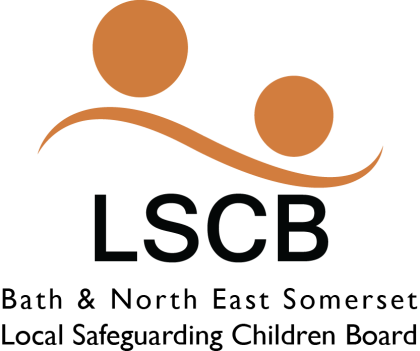                                 CSE MARAC Referral FormThis form is to be completed by the allocated Social Worker/Lead Professional working with the young person.  It should then be sent to Jean.Williams@bathnes.gcsx.gov.ukBy placing the referral, the Social Worker/Lead Professional commits to attending the Panel and presenting the issues/concerns to the Panel for discussion.The referral cannot be discussed unless a SERAF is completed alongside this referral Revised January 2016Young Persons DetailsYoung Persons DetailsYoung Persons DetailsYoung Persons DetailsYoung Persons DetailsNameDOBDOBAddressSchool/CollegeSchool/CollegeLiving at homeYesYesNoNoIf not at home, where and with whomProfessional NetworkProfessional NetworkPlease list key agencies involved and contacts within each agency:Please list key agencies involved and contacts within each agency:Presenting concernsPlease state your concerns include any names of possible perpetrators, locations and any other intelligence relatedAnalysis of current riskWhat is the referrer’s view of the level of risk and what might be the consequences to the young person if CSE issues are not addressed?Referrer’s detailsReferrer’s detailsNameOrganisationEmailTelephone no.